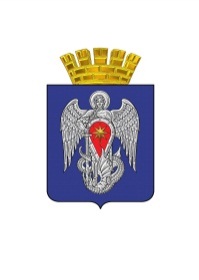 АДМИНИСТРАЦИЯ ГОРОДСКОГО ОКРУГА ГОРОД МИХАЙЛОВКАВОЛГОГРАДСКОЙ ОБЛАСТИПОСТАНОВЛЕНИЕот  16 января 2019 г.                            № 68 Об определении общественной территории городского округа город Михайловка Волгоградской области, на которой планируется реализация проекта создания комфортной городской среды, направляемого на Всероссийский конкурс лучших проектов создания комфортной городской среды, и начале  приеме предложений от населения о предлагаемых мероприятиях проектаВ целях реализации постановления Правительства Российской Федерации от 07 марта 2018 г. № 237 «О предоставлении государственной поддержки из федерального бюджета бюджетам субъектов Российской Федерации для поощрения муниципальных образований – победителей Всероссийского конкурса лучших проектов создания комфортной городской среды», руководствуясь Уставом городского округа город Михайловка Волгоградской области, протоколом от 15.01.2019 общественной комиссии для организации общественного обсуждения проекта муниципальной программы «Формирование современной городской среды городского округа город Михайловка Волгоградской области на 2018-2022 годы», проведения оценки предложений заинтересованных лиц, а также для осуществления контроля хода реализации программы, администрация городского округа город Михайловка Волгоградской области  п о с т а н о в л я е т :1. Определить общественную территорию «ул. 2-я Краснознаменская в границах ул. Республиканской и ул. Мичурина г. Михайловка» победителем отбора для участия во Всероссийском конкурсе лучших проектов создания комфортной городской среды.2. С 18 января 2019 г. по 28 января 2019 г. провести сбор предложений от населения о предлагаемых к реализации мероприятий в рамках проекта благоустройства общественной территории  «ул. 2-я Краснознаменская в границах ул. Республиканской и ул. Мичурина г. Михайловка».3. Определить следующие пункты сбора предложений:- здание Городского Дворца культуры, площадь Конституции, 1; - здание Михайловского центра культуры, ул. Ленина, 68;- здание Дома культуры Себрово, ул. Байкальская, 31;-здание Себряковского филиала Волгоградского государственного технологического университета, ул. Мичурина, 21;-здание Михайловского профессионально-педагогического колледжа им. Арнаутова, ул. Гоголя, 29;- здание Себряковского технологического техникума, ул. Коммуны, 146а;- здание Центральной городской библиотеки, ул. Республиканская, 26;-здание Администрации городского округа город Михайловка,            ул. Обороны 42а;- здание Социально–досугового центра для подростков и молодежи,    ул. 2-я Краснознаменская, 18-а.4. Настоящее постановление вступает в силу со дня его подписания  и подлежит официальному опубликованию.5. Контроль за исполнением настоящего постановления возложить на заместителя главы городского округа по жилищно-коммунальному хозяйству Ю.Д. Кокина. Глава городского округа                                                          С.А. Фомин